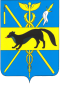 СОВЕТ НАРОДНЫХ ДЕПУТАТОВБОГУЧАРСКОГО МУНИЦИПАЛЬНОГО РАЙОНАВОРОНЕЖСКОЙ ОБЛАСТИРЕШЕНИЕот «29» августа 2017 г. № 400         г. Богучар                                                                                       О внесении изменений в решениеСовета народных депутатов Богучарского муниципального района Воронежской области  от 27.12. 2012 года № 95 «Об оплате труда муниципальных служащих  органов местного самоуправления Богучарского муниципального района» В соответствии с Федеральным законом от 25.12.2008 № 273-ФЗ «О противодействии коррупции, Трудовым Кодексом Российской Федерации, Законом Воронежской области от 28.12.2007 N 175-ОЗ «О муниципальной службе в Воронежской области», в целях приведения нормативного правового акта в соответствие с требованиями действующего законодательства, Совет народных депутатов Богучарского муниципального района Воронежской области  р е ш и л:1. Внести следующие изменения в  решение Совета народных депутатов Богучарского муниципального района от 27.12. 2012  № 95«Об оплате труда муниципальных служащих  органов местного самоуправления Богучарского муниципального района»:1.1. В приложении 1 к решению «Положение об оплате труда муниципальных служащих органов местного самоуправления Богучарского муниципального района Воронежской области»  пункт 5.5 части 5  изложить в следующей редакции:«5.5. В пределах фонда оплаты труда муниципальному служащему может быть оказана дополнительная материальная помощь в размере одного оклада месячного денежного содержания в следующих случаях:- при наступлении юбилейных дат (50, 55, 60 и каждые последующие 5 лет); - при регистрации брака, на основании копии свидетельства о регистрации брака;- при рождении ребенка, на основании копии свидетельства о рождении;- в случае смерти близких родственников (родителей, супруга(и), детей), на основании копии свидетельства о смерти и документов, подтверждающих родство;- в связи с утратой или повреждением имущества в результате стихийного бедствия, пожара, кражи, аварий систем водоснабжения, отопления и другими чрезвычайными обстоятельствами, на основании подтверждающих документов;- в случае нуждаемости в лечении, в связи с расходами, произведенными на лечение, восстановление после длительной болезни, на основании подтверждающих документов. Дополнительная материальная помощь не включается в денежное содержание муниципального служащего. Выплата дополнительной материальной помощи производится в соответствии с правовым актом органа местного самоуправления.Общая сумма материальной помощи, выплачиваемой лицу, замещающему муниципальную должность, в течение календарного года, максимальными размерами не ограничивается.».1.2. Подраздел 2 приложения 2 «Размеры должностных окладов по должностям муниципальной службы органов местного самоуправления Богучарского муниципального района Воронежской области» признать утратившим силу.2. Контроль  за исполнением данного решения возложить на постоянную комиссию Совета народных депутатов Богучарского муниципального района по бюджету, финансам, налогам и предпринимательству (Фурсов Ю.И.) и заместителя главы администрации Богучарского муниципального района Кожанова А.Ю.Глава Богучарского муниципального района                                                              А.М.Василенко